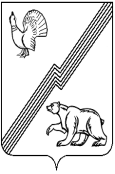 ДЕПАРТАМЕНТ ФИНАНСОВ АДМИНИСТРАЦИИ ГОРОДА ЮГОРСКА  Ханты-Мансийского автономного округа – Югры  ПРИКАЗ   от « 20 » февраля 2020 года                                                                                                 №  8п Об утверждении Порядка исполнения бюджета города Югорска по расходам
В соответствии со статьями 219 и 219.2 Бюджетного кодекса Российской Федерации, приказываю:1. Утвердить Порядок исполнения бюджета города Югорска по расходам (приложение). 2. Признать утратившими силу: - приказ заместителя главы  администрации города – директора департамента финансов от 10.02.2014 № 10п «О Порядке санкционирования оплаты денежных обязательств получателей средств бюджета города Югорска и главных администраторов источников финансирования дефицита бюджета города Югорска»;- приказ заместителя главы  администрации города – директора департамента финансов от 30.10.2015 № 34п «Об утверждении Порядка учета бюджетных обязательств получателей средств бюджета города Югорска»;- пункты 4 и 5 приказа заместителя главы  администрации города  - директора департамента финансов от 29.02.2016 №10п «О внесении изменений в отдельные приказы заместителя главы администрации города – директора департамента финансов администрации города Югорска».3. Контроль за выполнением приказа возложить на заместителя директора департамента – начальника управления бюджетного учета, отчетности и кассового исполнения бюджета Т.А. Первушину.Директор департамента финансов                                  	                                  И.Ю. Мальцева